Zajęcia zdalne 22.10.2020 r.           						Temat dnia: Części ciała	Witam wszystkie dzieciaki z grupy Maki oraz Rodziców!!!Na początku chciałabym podziękować Mamusi Kai, Zuzi Mordarskiej, Nikoli i Karolinki za przesłane zdjęcia, a dziewczynkom za wykonanie bardzo pomysłowych i prześlicznych prezentów: obrazków, ramek, drzewek dla przyjaciółek. 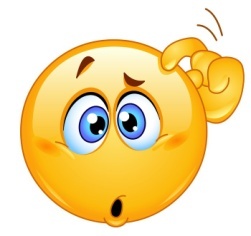 A jaki prezent dla przyjaciela wykonały pozostałe dzieci?  * Dzisiaj zaczniemy zajęcia od gimnastyki przy piosence, którą doskonale znacie i z łatwością możecie nauczyć swoją Rodzinkę. To do zabawy – śpiewamy i pokazujemy!!!link - https://www.youtube.com/watch?v=30BVfTvlsrE * Zabawa dydaktyczna Czy znam swoje ciało?Rozwiązywanie zagadek. Rodzic czyta zagadkę o części ciała, dziecko odgaduje, następnie dzieli daną nazwę na sylaby a dzieci 6 – letnie dzielą też na głoski.U Mikołaja gęsty włos ją porasta, u mamy lub córki jest gładka, mała, a czasem spiczasta. (broda; bro-da; b-r-o-d-a)Osiem ma ich pająk, sześć – biedronki mają, cztery mają psy, a ty? (dwie nogi; no-gi; n-o-g-i)Bardzo sprawni bracia, po pięciu u każdej dłoni, choć różnią się wielkością, nie możesz się bez nich obyć. (palce; pal-ce; p-a-l-c-e)Choć nie mają klamki, kłódki lub haczyka, każdy je rano otwiera, a wieczorem zamyka. (powieki; po-wie-ki; p-o-w-i-e-k-i)We mnie, w tobie, w każdym z nas puka równo raz po raz. (serce; ser-ce; s-e-r-c-e)Choć w nazwie mają „sto”, my mamy tylko dwie, przed wyjściem z domu do butów wkładamy je. (stopy; sto-py; s-t-o-p-y)Cały rok rosną, nie tylko wiosną. Strzygą je na różne sposoby, wszystkim służą do ozdoby. (włosy; wło-sy; w-ł-o-s-y)Pośrodku każdej twarzy można go odnaleźć. Moc zapachów dookoła on w mig rozpoznaje. (nos; nos; n-o-s)* Wskazywanie części ciała u dziewczynki. Rodzic czyta części ciała zaznaczone na rysunku – dziecko wskazuje je, następnie Rodzic mówi inne części ciała, a zadaniem dziecka jest je odnaleźć i wskazać: (czoło, broda, ucho, ramię, łokieć, szyja, pięta, dłoń, brzuch, włosy)* Zabawa ruchowa Parzyste czy nieparzyste? Rodzic rozmawia z dzieckiem o tym, że niektóre części ciała występują parami, a inne nie, dziecko wskazuje u siebie te części ciała. Następnie dziecko spaceruje albo biega po pokoju, rodzic wymienia jakąś część ciała, jeżeli występuje ona pojedynczo, to dziecko siada na podłodze,  jeśli podwójnie – zatrzymuje się i podskakuje dwa razy.* Zabawy i ćwiczenia z głoską e. Rozmowa na temat oglądanych przez dziecko bajek:− które bajki najchętniej oglądasz i dlaczego? − kiedy oglądasz bajki? − gdzie oglądasz bajki? − gdzie możne je jeszcze oglądać? − co wspólnego mamy w kinie, telewizorze, w monitorze komputera, w telefonie? (ekran) * Analiza i synteza słuchowa słowa ekran. − dzielenie słowa ekran na sylaby,− co słychać na początku słowa ekran? − a co słychać na końcu słowa ekran? − z ilu głosek składa się słowo ekran?− jakie inne wyrazy rozpoczynają się głoską e? elf   ekierka    Emil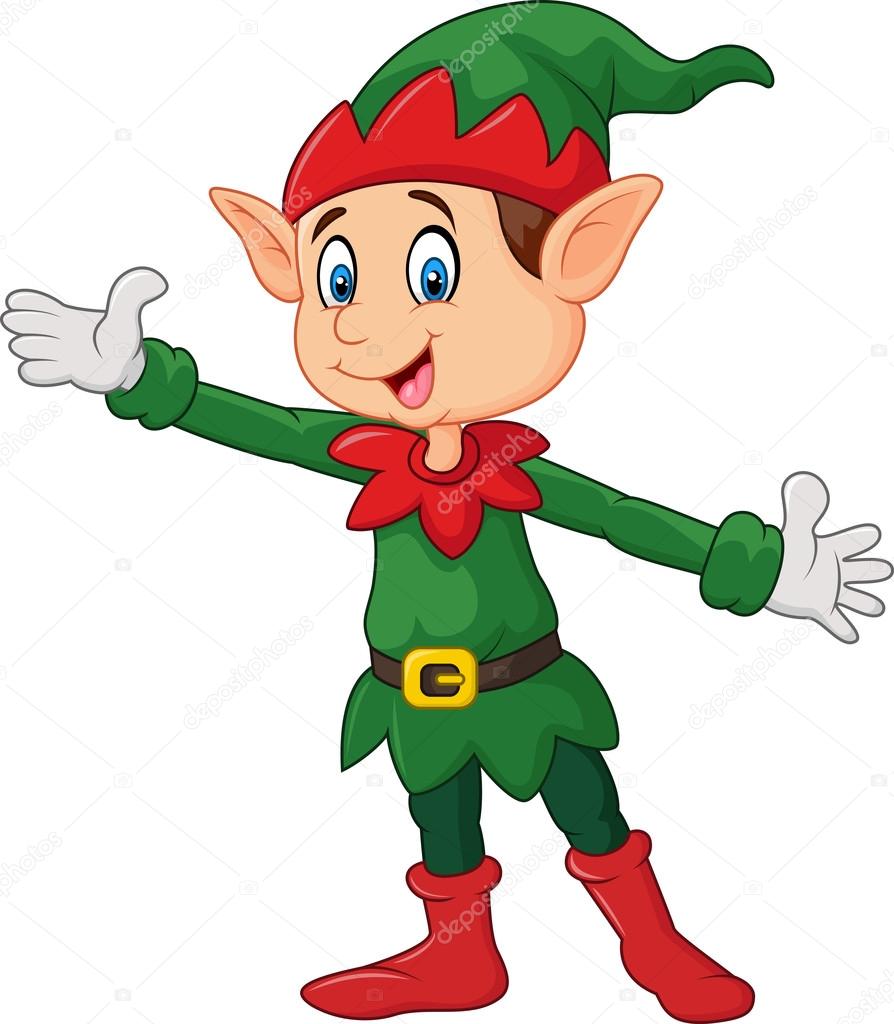 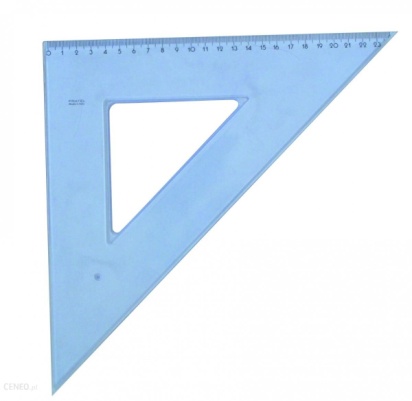 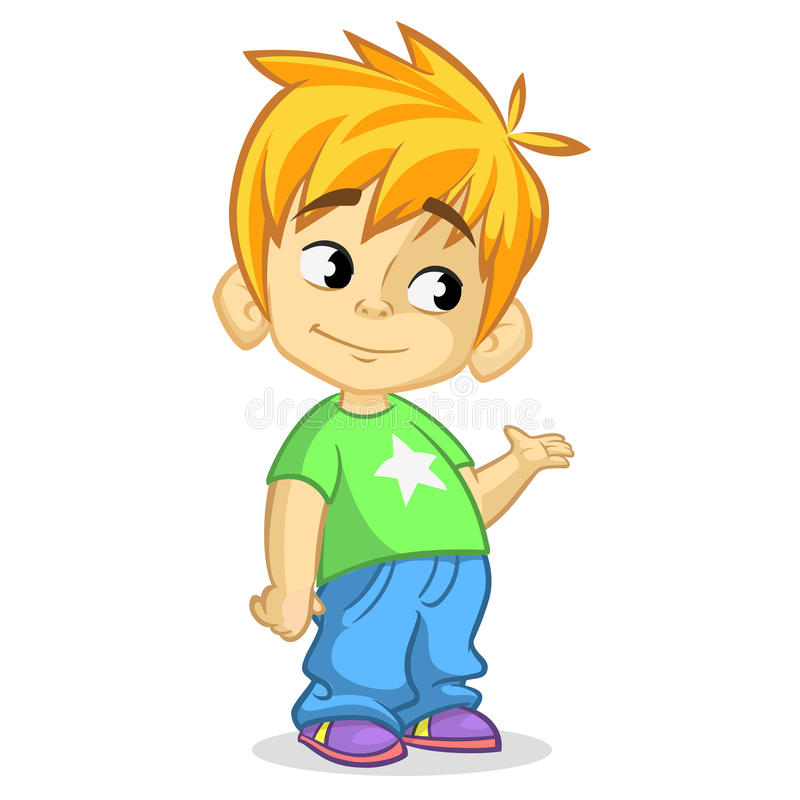 Emu       ekran 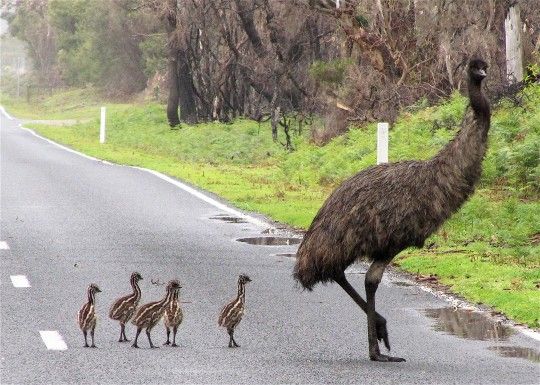 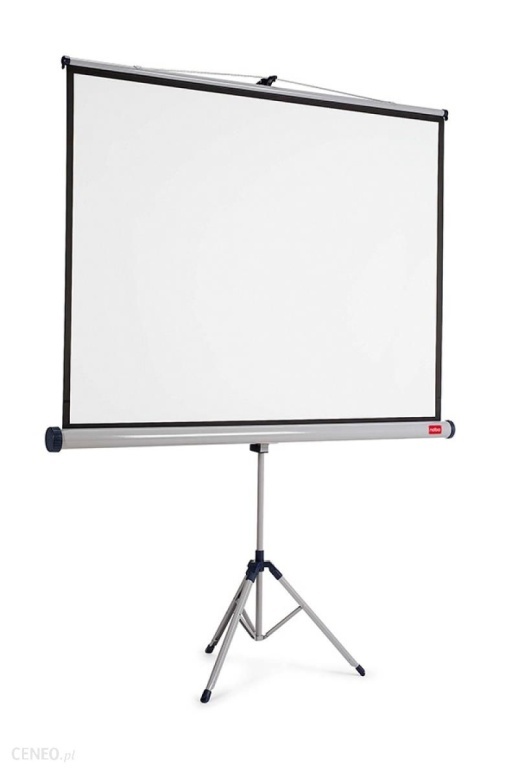 − a jakie wyrazy kończą się głoską e?    słońce                  motyle owoce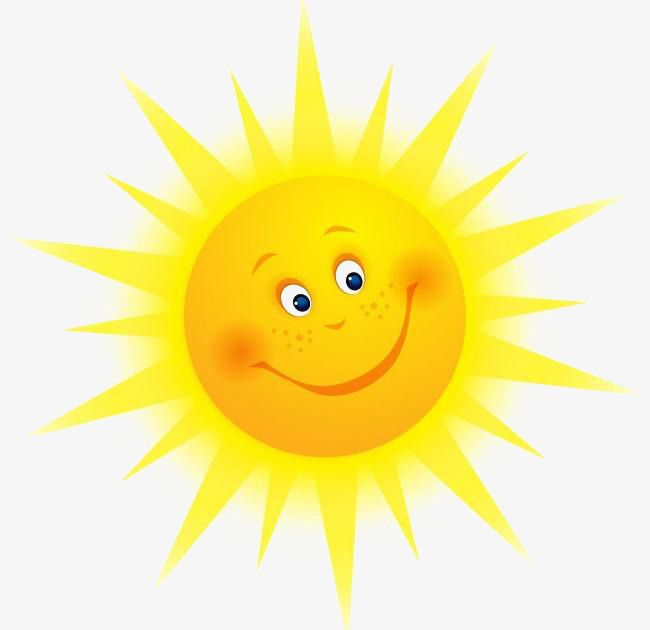 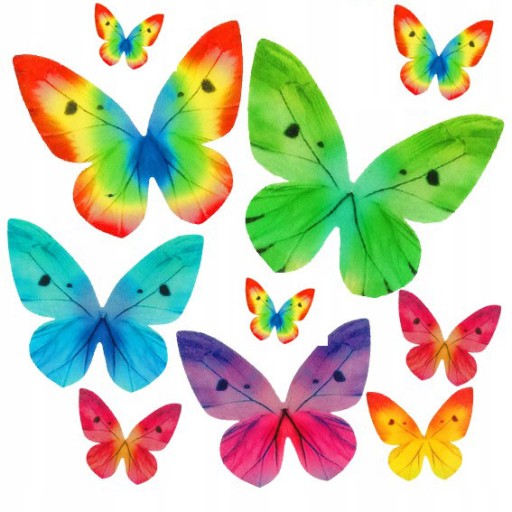 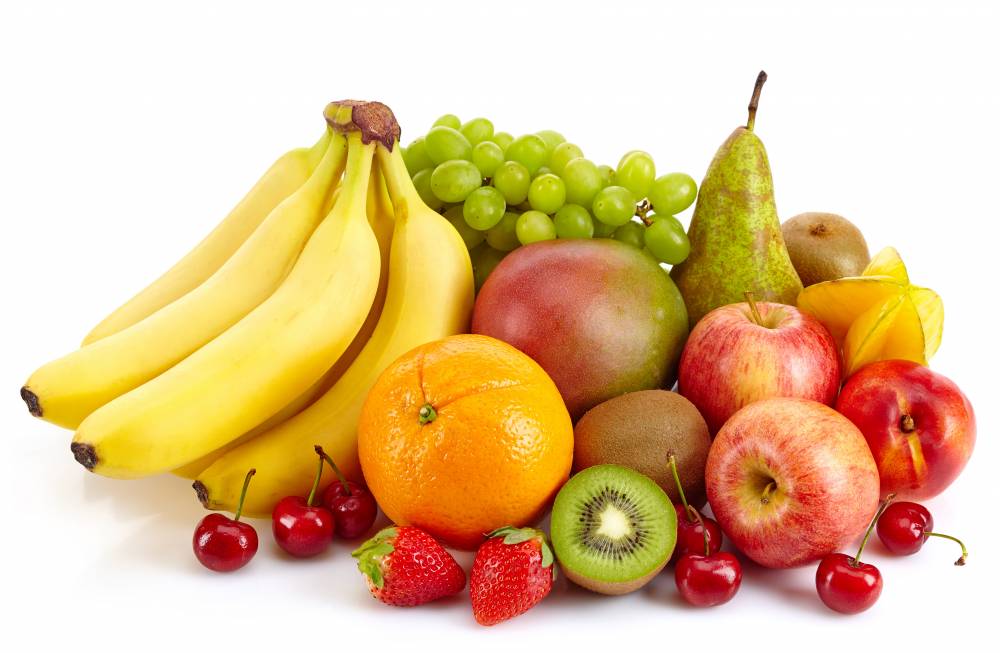 * Zabawy utrwalające literę E, e     Otocz czerwoną pętelką wszystkie litery e, E.E Y e a e e s E C r O p E n e E u c H i * Ozdabianie litery e, E przez dziecko wg własnego pomysłu (kolorowanie kredkami, flamastrami, pastelami w różne wzorki paseczki, gwiazdki, kółeczka, serduszka, kwiatki, domki, samochodziki, owoce itp.)eE* Zadanie dla chętnych dzieci* To już wszystkie zabawy na dzisiaj. Utrwalajcie części ciała, prawą i lewą stronę i nie zapomnijcie, że dzisiaj poznaliśmy literkę e, a głoska e jest samogłoską, czyli sama brzmi i możemy ją wyśpiewać. Pamiętacie, jakie samogłoski już poznaliśmy i też możemy je wyśpiewać? Oczywiście o, a i dzisiejsza e.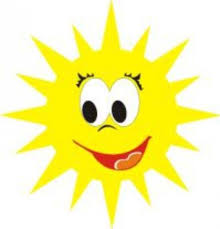 * Nie zapominajcie, że trzeba też wyjść na zewnątrz i pobawić się na świeżympowietrzu. Korzystajcie ze słoneczka! Miłej zabawy!!! Przytulam mocno wszystkie moje Maczki! Pozdrawiam Rodziców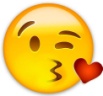 i dziękuję za pracę z dziećmi.        Do jutra!!!                                                                  pani Ania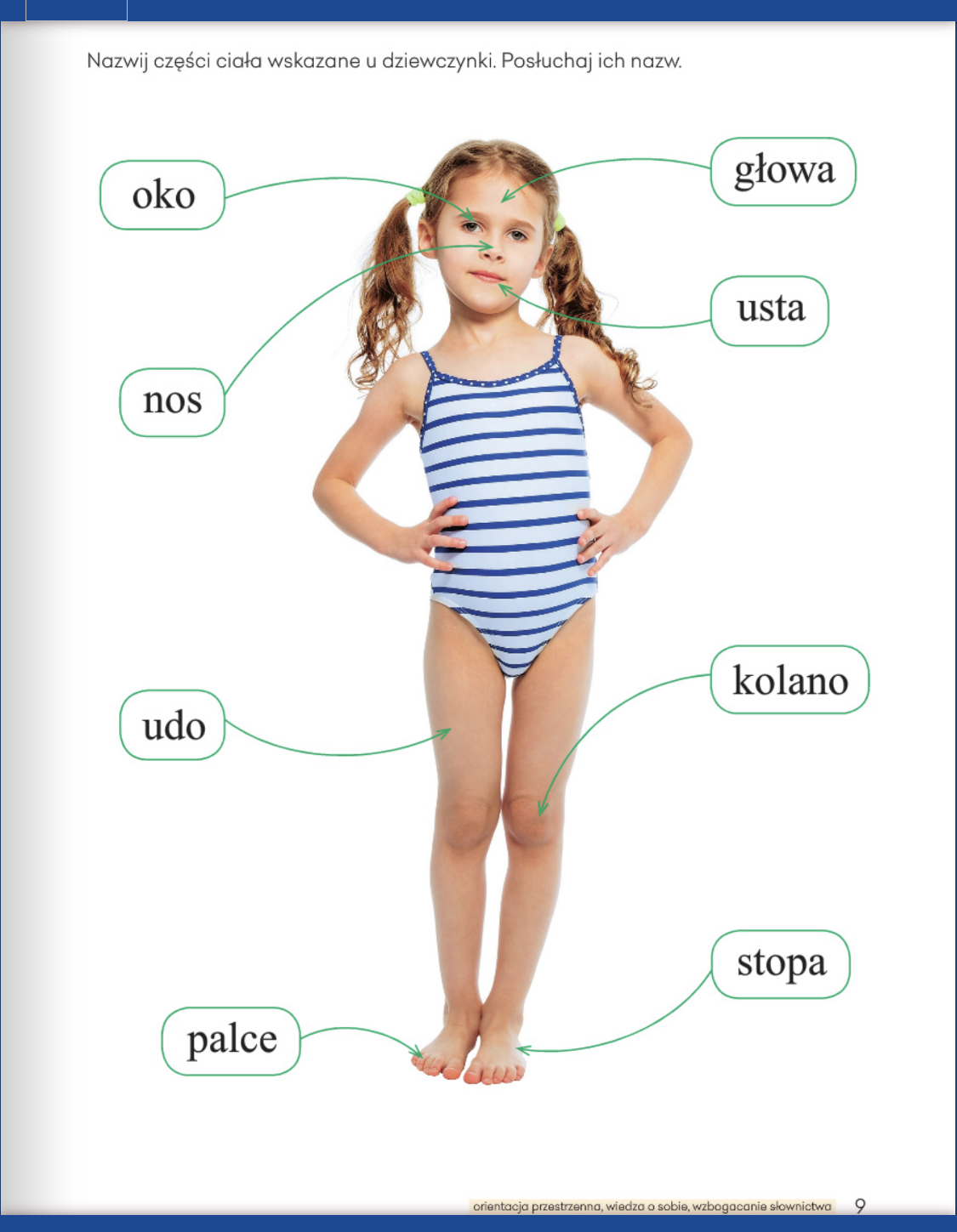 Pokoloruj wybrany obrazek rozpoczynający się głoską „e”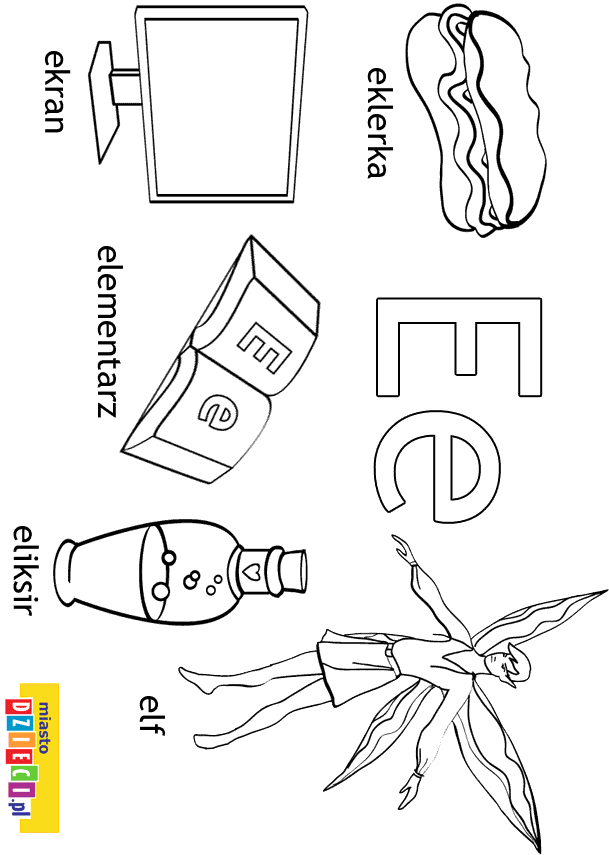 